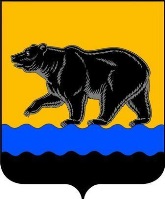 ДУМА ГОРОДА НЕФТЕЮГАНСКАР Е Ш Е Н И ЕО награждении Почётной грамотой Думы города НефтеюганскаПринято Думой города   21 декабря 2016 годаВ соответствии с разделом 7 Положения о наградах и почётном звании муниципального образования город Нефтеюганск, утверждённого решением Думы города от 31.10.2016 № 30-VI, руководствуясь Уставом города Нефтеюганска, Дума города решила:       1.Наградить Почётной грамотой Думы города Нефтеюганска сотрудников акционерного общества «Югорская территориальная энергетическая компания-Нефтеюганск» за высокие достижения в труде, высокий профессионализм, значительный вклад в развитие и процветание города Нефтеюганска:Астафьева Виталия Михайловича, начальника района электрических сетей № 1 акционерного общества «Югорская территориальная энергетическая компания-Нефтеюганск»;Базунова Юрия Александровича, электромонтера по ремонту и обслуживанию электрооборудования службы энергоинспекции акционерного общества «Югорская территориальная энергетическая компания-Нефтеюганск».2.Опубликовать решение в газете «Здравствуйте, нефтеюганцы!».3.Решение вступает в силу после его подписания.Председатель Думы                                                                   Н.Е.Цыбулько21 декабря 2016 года№ 66-VI